استخدموا الرسم البياني على شكل العنكبوت أدناه لكتابة المعلومات عن الأسباب المختلفة للحرب الأهلية اللبنانية. 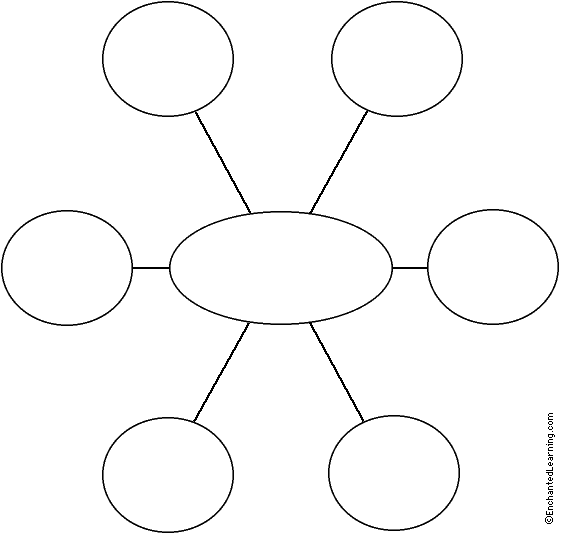 